Lesson 27:  Solving Percent Problems Student OutcomesStudents find the percent of a quantity.  Given a part and the percent, students solve problems involving finding the whole.ClassworkExample (10 minutes)
Example Solve the following three problems. Write the words PERCENT, WHOLE, PART under each problem to show which piece you were solving for. of  =                                           of                                      =      out of  =                                  %
	        PART				        WHOLE			    PERCENT	
How did your solving method differ with each problem?Solutions will vary.  A possible answer may include:  When solving for the part, I need to find the missing number in the numerator.  When solving for the whole, I solve for the denominator.  When I solve for the percent, I need to find the numerator when the denominator is .What are you trying to find in each example? Part, whole, percentHow are the problems different from each other? Answers will vary. How are the problems alike?Answers will vary.Take time to discuss the clues in each problem including the placement of the word “of.”  The word “of” will let students know which piece of information is the whole amount compared to the part.  In the first example,  of  tells us that we are looking for part of .  Therefore,  is the whole.  In the second example where  of  is ,  is the part and  is the whole.  In the third example,  out of tells us that now, is the part, and  is the whole.  Structure the conversation around the part-whole relationship. In the first question, what is  of ? Students should understand that  is the same ratio as . .In this case, is  the part or the whole?  is the part.  It is part of .In the second questionwe are given of some value equals  .  What is that value?In this case, is  the part or the whole?  What about ?  Is that a part or the whole?    is the whole, and  is the part.In the third question, we are asked  out of  equals what percent   .  What percent is that?The percent is .In this case, is  the part or the whole?  is the whole.  Exercise (20 minutes)At this time, the students break out into pairs or small thinking groups to solve the problem.
Exercise Use models, such as  grids, ratio tables, tape diagrams, or double number line diagrams, to solve the following situation.Priya is doing her back-to-school shopping.  Calculate all of the missing values in the table below, rounding to the nearest penny, and calculate the total amount Priya will spend on her outfit after she received the indicated discounts. What is the total cost of Priya’s outfit?Shirt    The discount is .  The cost of the shirt is  because . Pants    The original price is .  The price of the pants is  because .Shoes    The original price is .  The cost of the shoes is  because .Necklace    The discount is .  The cost of the necklace is  because .Sweater    The original price is .  The cost of the sweater is  because .The total outfit would cost:  Closing (10 minutes)Give time for students to share samples of how they solved the problem and describe the methods they chose to use when solving.  Exit Ticket (5 minutes)Name ___________________________________________________		Date____________________Lesson 27:  Solving Percent ProblemsExit TicketJane paid  for an item after she received a  discount.  Jane’s friend says this means that the original price of the item was How do you think Jane’s friend arrived at this amount?Is her friend correct?  Why or why not?Exit Ticket Sample SolutionsJane paid  for an item after she received a  discount.  Jane’s friend says this means that the original price of the item was .How do you think Jane’s friend arrived at this amount?Jane’s friend found that  of  is .  Then she added  to the sale price:  .  Then she determined that the original amount was .Is her friend correct?  Why or why not?Jane’s friend was incorrect.  Because Jane saved , she paid  of the original amount, so that means that  is  of the original amount.
Problem Set Sample SolutionsMr. Yoshi has  papers.  He graded  papers, and he had a student teacher grade the rest.  What percent of the papers did each person grade?Mr. Yoshi graded  of the papers, and the student teacher graded .Mrs. Bennett has graded  of her  students’ papers.  How many papers does she still need to finish grading?Mrs. Bennett has graded  papers.  .  Mrs. Bennett has  papers left to grade.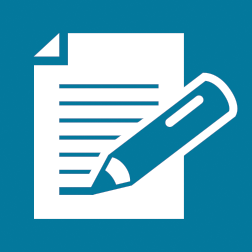 Shirt( discount)Pants( discount)Shoes( discount)Necklace( discount)Sweater( discount)Original PriceAmount of Discount